– Dressuurproef – klasse B2 (tweehandig)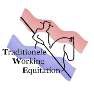 FITE WORKING EQUITATIONWEDSTRIJD:	Datum:RUITER:	PAARD:Nr:MAXIMUM RIJTIJD: 7:30 MIN.Jury:	Handtekening:FigOEFENINGENBEOORDELINGSCRITERIAcijfer0 – 10OPMERKINGEN1Binnenkomen in draf over de middenlijn, min 10 meterrechtuit, halthouden, groetenRechtgerichtheid bij binnenkomen, halthouden enonbeweeglijk stilstaanOefeningen in stap2Stap op een rechte lijn, minimaal 5 passenImpuls en regelmaat van de gang, rechtgerichtheid enaanleuning3In stap een acht rijden bestaande uit twee voltes van gelijke grootte, beginnend vanuit hetmiddenImpuls en regelmaat van de gang, aanleuning, stelling en buiging4Halt houden, niet op de hoefslag. Overgang naar stap.Rechtgerichtheid, gehoorzaamheid enonbeweeglijk stilstaan.Oefeningen in draf5Twee voltes op de rechterhandvan 20 m en 15 m in arbeidsdrafNetheid van de voltes,aanleuning, balans en tact6Twee voltes op de linkerhand van20 m en 15 m in arbeidsdrafNetheid van de voltes,aanleuning, balans en tact7In draf een acht bestaande uit twee voltes, beginnend vanuit hetmidden.Netheid van de voltes, aanleuning, balans en tact8Tempowisselingen over 3 zijden (2 lange, 1 korte): verruimen op lange zijden en verzamelen op dekorte zijdeNetheid van de overgangen, gehoorzaamheid souplesse en tact9Halthouden minimaal 3 secGehoorzaamheid,rechtgerichtheid en onbeweeglijk stilstaan10Voorwaarts in draf op een rechtelijn, minimaal 5 meterVloeiende overgang,rechtgerichtheid en souplesse11Slangenvolte met 4 gelijkecomplete bogenNetheid van de bogen, behoudvan tact, balans en regelmaat.Oefeningen in galop12Twee voltes op de rechterhand van 20 m en 15 m,1e verruimde galop en 2e arbeidsgalopNetheid van de voltes, verschil in spronggrootte, aanleuning, balans en tact13Van hand veranderen via drafAanleuning, balans en tact14Twee voltes op de linkerhand van 20 m en 15 m,1e verruimde galop en 2e arbeidsgalopNetheid van de voltes, verschil in spronggrootte, aanleuning, balans en tact15Van hand veranderen via drafAanleuning, balans en tact16Halthouden, stilstaan op de middenlijn, groetenRechtgerichtheid van aanrijden, halthouden enonbeweeglijkheidCommentaar:17Gangen, soepelheid, tactRegelmaat, balans en ruimheidvan iedere gang18Impuls, gehoorzaamheid en aanleuningGeen verzet, souplesse van de bewegingen, gebruik vanachterhand19Toepassing van de hulpen door deruiterHouding, zit en soepelheid vande ruiter20Artistieke waarderingHarmonie van de presentatie, herkenbaarheid van de bewegingen enmoeilijkheidsgraad van de proef21Kleding, harnachement enverzorgingKostuum, hoofdstel, zadel enverzorging paardPUNTENAFTREKFout in parcours ( - 5 punten/fout), 3e fout is eliminatie voor de proef.PUNTENAFTREKFout in parcours ( - 5 punten/fout), 3e fout is eliminatie voor de proef.PUNTENAFTREKFout in parcours ( - 5 punten/fout), 3e fout is eliminatie voor de proef.TOTAAL van 210:TOTAAL van 210:TOTAAL van 210:TOTAAL van 210:PercentagePercentagePercentagePercentage%